PROCESSO SELETIVO SIMPLIFICADO PARA MÉDICO DO PSF E PSICÓLOGOSECRETARIA DE SAÚDEEdital de abertura de Processo Seletivo nº 02/2024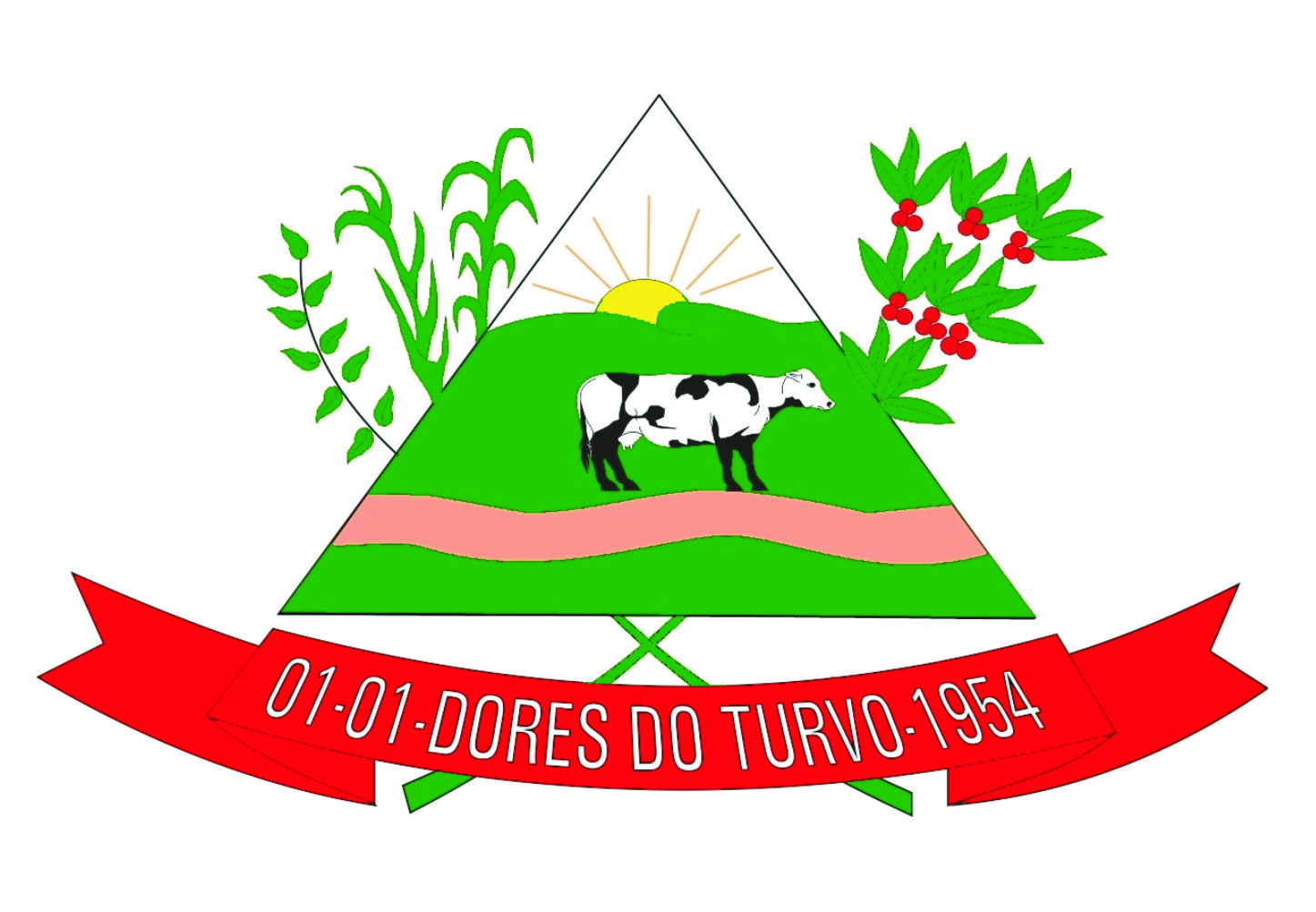 EDITAL Nº 002/2024MUNICÍPIO DE DORES DO TURVO, pessoa jurídica de direito público, inscrito no CNPJ nº 18.128.249/0001-42, com sede na Paulo Fernandes de Faria, nº 55, Centro, Dores do Turvo, Minas Gerais, CEP: 36.513-000, por seu representante legal, o prefeito Valdir Ribeiro de Barros, em conformidade com a Legislação vigente e considerando necessidade urgente, excepcional e temporária, torna público a abertura de inscrições para o Processo Seletivo Simplificado, nas áreas de conhecimento relacionadas neste Edital.Em caso de realização de concurso público o presente processo seletivo deverá ser extinto, prevalecendo a lista classificatória do certame.I - DAS DISPOSIÇÕES PRELIMINARES1.1 - Este Processo Seletivo visa à contratação temporária de médico para preencher temporariamente cargo de médico da saúde da família, psicólogo da Secretaria de Saúde do Município de Dores do Turvo – Minas Gerais, no limite das vagas ora oferecidas.1.2 - O Processo Seletivo Simplificado será regido pelo presente Edital e terá validade em caráter excepcional e temporário.1.3 - A seleção, com critérios objetivos, compreenderá verificação, análise de documentos e tempo de serviço.1.4 - O processo de seleção será realizado pela Comissão do Processo Seletivo Simplificado, nomeados pela Portaria nº 04/2024.1.5 - O regime jurídico do Município de Dores do Turvo é o estatutário com base na Lei Complementar 01/2020 e regime previdenciário é o da RGPS da Previdência Social.1.6 - Integram este Edital os seguintes anexos:I-Cronograma previsto;II - Cargos ofertados, vagas, vencimentos, carga horária, escolaridade e requisitos mínimos para a contratação;III - Atribuições dos cargos;IV - Modelo da ficha de inscrição e Currículum Vitae padronizado.1.7 – O presente processo seletivo terá validade máxima até 31/12/2020 ou anteriormente a este prazo com a realização de concurso público.1.8 – A convocação somente ocorrerá de acordo com as necessidades do Município.II – CONDIÇÕES PARA INSCRIÇÃOSer brasileiro nato, naturalizado ou certidão portuguesa, na forma da Lei;Conhecer e estar de acordo com as normas e exigências contidas neste Edital.III – CONDIÇÕES PARA CONTRATAÇÃOTer sido aprovado e classificado no Processo Seletivo Simplificado, na forma estabelecida neste Edital;Estar quite com as obrigações eleitorais;Estar quite com as obrigações militares, se do sexo masculino;Ter, na data da incrição, 18 (dezoito) anos de idade completos;Atender à escolaridade, habilitação e pré-requisitos associados ao cargo concorrido;Possuir aptidão física e mental compatível com o exercício do cargo pretendido;Não estar no gozo de auxílio doença, acidente, maternidade no momento da contratação;Não ser portador de doença incapacitante no momento da contratação.IV – INSCRIÇÕES4.1. Início 08/04/2024 e término 12/04/2024;Para se inscrever o candidato deverá preencher a ficha de inscrição, currículum vitae padronizado e a declaração de deficiência, se for portador de alguma deficiência, constantes nos Anexos deste Edital, que estarão disponíveis na Prefeitura de Dores do Turvo, na Rua Paulo Fernandes de Faria, nº 55, Centro, Dores do Turvo, Minas Gerais.A ficha de inscrição, currículum vitae padronizado e a declaração de deficiência, juntamente dos demais documentos de inscrição, deverão ser preenchidos, datados e assinados e entregres na Prefeitura de Dores do Turvo, Rua Paulo Fernandes de Faria, nº 55, Centro, Dores do Turvo, Minas Gerais, no horário compreendido das 08h:00hs às 10h:30hs e de 13h:00hs às 15:30hs.Na hipótese de inscrição por terceira pessoa será exigido instrumento público ou particular de procuração, nesta última hipótese, deverá ser apresentado no momento da inscrição a Identidade original e cópia do outorgante e outorgado, para conferência de assinatura nos modos da Lei de Desburocratização;As fichas de inscrições, currículum vitae Padronizado e a declaração de deficiência, deverão ser preenchidas com letra legível, sob inteira responsabilidade do candidato, sob pena de desclassificação.A confirmação da inscrição dependerá da assinatura de um dos componentes da comissão do Processo Seletivo Simplificado, no comprovante de inscrição.Não será cobrada nenhuma taxa de inscrição;As incrições deverão ser entrregues na sede da Prefeitura no endereço constante do preâmbulo deste Edital.A Prefeitura não realizará incrições para os candidatos, somente recebendo os envelopes.O edital, curriculo e os demais documentos realativos à incrição estão EXCLUSIVAMENTE dicponíveis no site do Município em www.doresdoturvo.mg.gov.br na aba de Processos Seletivos, cabendo ao candidato a reponsabilidade por impressão e preencgimento dos documentos.Não se permitirá o ingresso no Serviço Público Municipal através deste processo seletivo, de candidato que esteja aposentado de cargo, emprego ou função pública perante a União, Estado ou Município, inclusive Forças Armadas, recebendo proventos do Erário, em virtude de vedação de acumulação com vencimentos e salários da ativa, nos termos do que dispõe o §10, do artigo 37, da Constituição da República, ressalvadas as acumulações permitidas pelo inciso XVI do mesmo dispositivo constitucional, os cargos eletivos e os cargos em comissão, declarados em lei de livre nomeação e exoneração.Não será permitido o ingresso de pessoas que estejam em pleno gozo de licenças, como: licença-prêmio, licença maternidade, afastamento por doença, tratamentos médicos e/ou questões particulares.Não poderão inscrever-se no presente Processo Seletivo Simplificado pessoas que estejam no exercício de função de Chefia e Assessoramentos (gratificada/comissionado) em quaisquer dos Entes FederativosNo momento da inscrição deverão ser apresentadas cópias de: documento de identificação com foto (C.I, CTPS, CNH) ou outro documento oficial com foto, CPF, comprovante de residência (conta de luz, água, telefone), atual, com no máximo três meses de emissão. O fornecimento da referida documentação é condição para confirmação da inscrição E DEVERÃO SER APRESENTADOS FORA DO ENVELOPE.Informações complementares: As inscrições somente serão realizadas na forma estabelecida neste Edital. Será de inteira responsabilidade dos candidatos a apresentação das documentações exigidas neste Edital, inclusive quanto ao cargo pretendido. Sendo critério de desclassificação a ausência ou irregularidade nos documentos ou falta de indicação do cargo pretendido.	O Candidatado que pretender fazer prova de tempo de serviço prestado no Município de Dores do Turvo, não precisará comprovar no momento da inscrição, isso ficará a cargo do Município que a anexará às documentações dos candidatos após as inscrições.O candidato deverá assinalar na ficha de incrição a opção para acesso ao à prova de tempo de serviço prestado no Município de Dores do Turvo.A cópia do tempo de serviços prestado no Município poderá ser requerida pelos candidatos.Não serão aceitos pedidos posteriores, para alteração do cargo ou para anexar documentos.Os documentos deverão ser entregues dentro de envelope lacrado, não tranparente, assinados pelos candidatos e recebidos por pelo menos um membro da Comissão.Cada candidato somente poderá concorrer a um único cargo.V – PORTADORES DE DEFICIÊNCIAÉ assegurado à pessoa portadora de deficiência o direito de se inscrever no presente Processo Seletivo Simplificado, em igualdade de condições com os demais candidatos, na forma aqui estabelecida, para o provimento de cargo cujas atribuições sejam compatíveis com a deficiência de que é portadora.Não serão reservadas vagas para deficientes tendo em vista o número total de vagas disponibilizadas neste Processo Seletivo, pois isso feriria o princípio da ampla concorrência em igualdade de condições, conforme, já decidido pelo STF no MS 263310 DF.Será considerada portadora de deficiência a pessoa que se enquadrar nas especificações do artigo 4º do Decreto Federal 3.298/1999.Os candidatos portadores de deficiência, se classificados, serão submetido, quando convocados, à avaliação a ser feita pelo médico do Município, para a verificação da compatibilidade da deficiência com as atividades do cargo pretendido, sendo-lhes assegurado o direito de interposição de recurso, no prazo de três dias úteis, contados da divulgação de eventual laudo contrário.VI –	CARGOS OFERTADOS, VAGAS, VENCIMENTOS, JORNADA DE TRABALHO, ESCOLARIDADE E REQUISITOS MÍNIMOS PARA A CONTRATAÇÃO:6.1. Os cargos oferecidos neste Processo Seletivo Simplificado para cadastro reserva, o número de vagas, a carga horária semanal, o salário mensal, o nível de escolaridade, a habilitação e os pré-requisitos para o provimento de cada cargo, estão especificado no Anexo II.VII – ATRIBUIÇÕES DOS CARGOS:7.1. As atribuições relativas aos cargos a serem providos são as constantes no Anexo III.VIII - DOS CRITÉRIOS E DA SELEÇÃO8.1. O Processo Seletivo Simplificado consistirá em 1 (uma) etapa, que se segue:8.2. Etapa 1: Análise de Títulos – Cursos especialização, aperfeiçoamento ou atualização/Experiência Profissional.8.2.1. À Análise de Títulos, serão atribuídos o máximo da pontuação contida no quadro abaixo, distribuídos de acordo com os seguintes critérios:Obs) TODOS OS DOCUMENTOS RELATIVOS AOS CURSOS DEVEM SER ENTREGUES LAGRADOS DENTRO DO ENVELOPE.Cursos especialização, aperfeiçoamento/atualização, conforme analise do Currículum Vitae Padronizado, obedecendo à seguinte pontuação:5,0 pontos por cada curso curso de doutorado (limitado a um curso);4,0 pontos por cada curso de mestrado (limitado a um curso);3,0 pontos por cada curso pós graduação com carga horária minima de 360 horas (limitado a três cursos);2,0 ponto para cada graduação em área afim do cargo;2,0 ponto para curso de 1º socorros;3,0 pontos para cursos relacionados com a área do cargo com caga horária mínima de 120 horas (liminado a três cursos);2,5 pontos para cursos relacionados com a área do cargo com caga horária mínima de 100 horas (liminado a três cursos);2,0 pontos para cursos relacionados com a área do cargo com caga horária mínima de 80 horas (liminado a três cursos);1,5 pontos para cursos relacionados com a área do cargo com caga horária mínima de 60 horas (liminado a três cursos);1,0 pontos para cursos relacionados com a área do cargo com caga horária mínima de 40 horas (liminado a três cursos);0,5 (meio) ponto para os curso, treinamento afeto a área de atuação pretendida, desde que reconhecido por algum Órgão Público, limitados 04 (quatro) cursos.12. 3,0 pontos para curos promovidos pela UNASUS, com até 40 horas13. 5,0 pontos para cursos promovidos pela UNSASUS, com carga horária acima de 40 horas;b) Tempo de exercício profissional (experiência profissional comprovada) na área de atuação, de acordo com a tabela abaixoObs) Estes documentos deverão ser entregues lacrados dentro do envelope de inscrição. Os optantes por experiência de serviço prestados exclusivamente na Prefeitura de Dores do Turvo deverão assinalar esta opção na ficha de inscrição.8.2.2. O tempo de exercício profissional (experiência profissional comprovada) poderá ser comprovado por Carteira de Trabalho e Previdência Social, contrato de prestação de serviços ou declaração, emitidos por órgão da União, do Estado ou Município, Organização Não Governamental (ONG) ou por empresas privadas, constando CNPJ, carimbo e assinatura do emitente.IX – CLASSIFICAÇÃOA classificação final dos candidatos será feita pela pontuação obtida na análise do currículum vitae padronizado.Na classificação final entre candidatos empatados com igual número de pontos e após a observância do disposto no artigo 27, § único, da Lei Federal 10.741/2003 – Estatuto do Idoso – serão fatores de desempate:a) - Tiver mais idade;b) - Tiver maior número de filhos menores de 18 (dezoito) anos ou portadores de necessidade especiais.A classificação preliminar será divulgada conforme Cronograma Previsto especificado no Anexo I.Os candidatos classificados em igualdade de condições referidos no item 9.2, no ato da admissão, deverão comprovar as condições referidas e persistindo o empate será procedido sorteio pela Comissão Organizadora do Processo Seletivo Simplificado.Todos os classificados que atenderem as determinações deste Edital, irão compor o quadro reserva de vagas da Prefeitura e serão chamados de acordo com a disponibilidade de vagas excepcionais e temporárias, estritamente seguindo a ordem de classificação final.X - DO RECURSOEventual recurso deverá ser dirigido ao Presidente da Comissão do Processo Seletivo Simplificado e entregue na Refeitura de Dores do Turvo, na Rua Paulo Ferandes Faria, nº 55, Centro, conforme Cronograma previsto especificado no Anexo I.O recurso deverá ser objetivo, claro, fundamentado, não sendo admitido recurso solicitando troca de cargo, ou objetivando complementação de documentação que deveriam constar do ato inscrição.Será indeferido o recurso interposto fora do prazo, bem como aquele entregue em outra localidade diversa daquela definida ou que não atenda ao disposto nos subitens 10.1 e 10.2.Os recursos serão analisados e julgados pela Comissão do Processo Seletivo Simplificado. Da decisão da Comissão, caberá recurso para o Setor Jurídico do Município de Dores do Turvo, não cabendo recurso administrativo da decisão do jurídico.10.5. Os prazos dos recursos estão previstos no Anxo I deste edital.XI – CLASSIFICAÇÃO FINAL11.1. A classificação final será divulgada conforme Cronograma Previsto especificado no Anexo I.XII - DA CONTRATAÇÃOOs candidatos classificados farão parte do quadro reserva do Setor de Pessoal do Município e quando convocados, deverão comparecer em até 48 (quarenta e oito) horas no Departamento de Recursos Humanos da Prefeitura Municipal, portando os documentos complementares:Certidão de antecedentes criminais (atualizada);Cartão do PIS/PASEP;Carteira de trabalho;Certidão de nascimento dos filhos menores de 14 (quatorze) anos de idade, ou dos maiores, se incapazes;As contratações serão realizadas de acordo com as necessidades da Administração, seguindo rigorosamente a ordem de classificação dos candidatos.Não será contratado o candidato que omitir informações ou apresentar informações incompletas ou inverídicas.XIII - DAS DISPOSIÇÕES FINAISTodas as informações prestadas, inclusive por representante legal, serão de inteira responsabilidade do candidato.O candidato classificado se compromete a comunicar, por escrito, ao Departamento de Recursos Humanos do Município, qualquer alteração de endereço ou demais dados apresentados no ato da inscrição e se responsabiliza por prejuízos decorrentes de sua não atualização, inclusive de não recebimento de qualquer correspondência a ele encaminhada pelo Município, decorrente de insuficiência, equívoco ou alteração dos dados constantes da inscrição.Não será fornecido qualquer documento comprobatório como atestados, certificados ou certidões, relativos à pontuação aos candidatos classificado neste Processo Seletivo Simplificado, valendo, para este fim, a respectiva publicação.Os prazos estabelecidos neste Edital são preclusivos, contínuos e comuns a todos os candidatos. Não serão admitidas apresentação de quaisquer recursos, títulos e/ou de documentos após as datas e formas estabelecidas neste Edital.A aprovação no presente processo seletivo não implicará em obrigatoriedade de contratação, cabendo a Administração Municipal, o direito de aproveitar os candidatos dentro das vagas temporárias disponibilizadas durante o ano de 2024, observada a ordem de classificação final, por cargo, obedecido o limite de vagas existentes, das que vierem a vagar, e das que forem criadas posteriormente, durante o prazo de validade deste processo seletivo simplificado, sempre a exclusivo critério e necessidade do serviço público, face à natureza temporária e excepcional da contratação.As contratações que decorrerem da classificação no Processo Seletivo Simplificado regulado por este Edital, poderão ser rescindidas antes do prazo previsto para tanto, por motivo de interesse público ou por conveniência da Administração, avaliação negativa de desempenho, nomeação dos aprovados no Concurso Público, ou na hipótese em que o Contratado solicitar o seu desligamento.Os critérios para lotação dos Selecionados correrão por conta do Chefe do Executivo de acordo conveniência e necessidade administrativa. Em caso de recusa expressa, quando da ciência da lotação, o candidato contratado terá seu contrato rescindido, sendo substituído por outro, de acordo com a ordem de classificação.Para efeito deste Edital os títulos, declarações, certificados citados no CURRÍCULUM VITAE PADRONIZADO deverão estar devidamente preenchidos, contendo carga horária, o nome do participante (candidato), devidamente assinado pela entidade emitente e pelo candidato, deverá estar datado.Para efeito deste Edital serão aceitos títulos, declarações, certificados citados no CURRÍCULUM VITAE PADRONIZADO emitidos por Órgão Oficial.Para efeito deste Processo Seletivo Simplificado só serão aceitos cursos, nos quais o candidato participou na qualidade de expectador/aluno.Não serão aceitos cursos, palestras, treinamentos iniciados a partir da Publicação deste Edital.Serão aceitos para fins deste Processo Seletivo Simplificado os cursos realizados a distância mais desde que preencha os requisitos previstos no Decreto Federal de número 9.057/2017.Aplica-se a este Edital toda a Legislação Municipal, notadamente a Lei Coomplementar Municipal 01/2020 e suas posteriores alterações. Na hipótese de eventual contradição entre o Edital e as Leis Municipais irão prevalecer as Leis Municipais em razão do critério de Especialidade.Qualquer candidato ou interessado poderá impugnar os termos deste edital, no prazo de 02 (dois) dias, contados da data de sua publicação, na forma prevista neste edital.Os casos omissos serão resolvidos pela Comissão do Processo Seletivo Simplificado e departamento jurídico.Dores do Turvo, 05 de abril de 2024.Valdir Ribeiro de BarrosPrefeito do Município de Dores do Turvo, Minas Gerais.COMISSÃO DO PROCESSO SELETIVO:Presidente: Vanildo Elias Marotta.Membro: Laydiane Cabral Marotta.Membro: Ingrid da Silva Pereira.ANEXO ICRONOGRAMA PREVISTO DO PROCESSO SELETIVO SIMPLIFICADODores do Turvo, 05 de abril de 2024.ANEXO IICARGOS OFERTADOS, ESCOLARIDADE, VENCIMENTOS, JORNADA DE TRABALHO, VAGAS.Sobre a remuneração bruta haverá desconto da contribuição previdenciária (INSS) e Imposto de Renda exigidos por Lei.Recursos Financeiros: à conta de dotações próprias constantes do orçamento vigente.ANEXO IIIATRIBUIÇÕES DOS CARGOSANEXO IVFICHA DE INSCRIÇÃO, CURRICULUM VITAE E DECLARAÇÃO DE DEFICIÊNCIA------------------------------------------------------------------------------------------------------------------CURRÍCULUM VITAE PADRONIZADO A QUE SE REFERE O EDITAL DE PROCESSO SELETIVO SIMPLIFICADO N° 002/2024EU, 	, candidato (a) a Função Pública de 	, declaro ser de minha exclusiva responsabilidade o preenchimento das informações apresentadas e que os títulos, declarações e documentos a seguir relacionados são verdadeiros e válidos na forma da Lei, sendo comprovados mediante cópias em anexo (apresentar original para verificação) que compõem este currículo padronizado, para fins de atribuição de pontos através da análise curricular pela banca examinadora, com vista á atribuição da nota na Prova de Títulos.Títulos de especialização, dentro da sua área de atuação, DOUTORADO, limitado a 03 (três) cursos.Nome do curso e carga horáriaTítulos de especialização, dentro da sua área de atuação, MESTRADO, limitado a 03 (três) cursos.Nome do curso e carga horáriaTítulos de especialização, dentro da sua área de atuação, PÓS GRADUAÇÃO, limitado a 03 (três) cursos.Nome do curso e carga horáriaTítulos de especialização, dentro da sua área de atuação GRADUAÇÃO, limitado a 03 (três) cursos.Nome do curso e carga horáriaTítulos de especialização, dentro da sua área de atuação, CURSO DE PRIMEIROS SOCORROS, limitado a 01 (UM) curso.Nome do curso e carga horáriaCertificado e /ou declaração de capacitação na área de atuação, com carga horária mínima de 120 (cento e vinte) horas, limitado a 03 (três) cursos.Nome do curso e carga horáriaCertificado e /ou declaração de capacitação na área de atuação, com carga horária mínima de 100 (cem) horas, limitado a 03 (três) cursos.Nome do curso e carga horáriaCertificado e /ou declaração de capacitação, congressos e seminários na área de atuação, com carga horária mínima de 80 (oitenta) horas, limitado a 03 (três) cursos.Nome do curso e carga horáriaCertificado e /ou declaração de capacitação, congressos e seminários na área de atuação, com carga horária mínima de 60 (sessenta) horas, limitado a 03 (três) cursos.Nome do curso e carga horáriaCertificado e/ou declaração de capacitação, congressos e seminários em área de atuação, com carga horária mínima de 40 (quarenta) horas, limitado a 02 (dois) cursos.Nome do curso e carga horáriaCaso o Candidato possua algum curso, treinamento afeto a área de atuação pretendida, desde que reconhecido por algum Órgão Público, limitados 04 (quatro) cursos.12. Curos promovidos pela UNASUS, com até 40 horas13. Cursos promovidos pela UNSASUS, com carga horária acima de 40 horas;Experiência de trabalho no exercício da área de atuação pretendida. Anexar documentação comprobatória (Cópia do contrato de trabalho existente na CTPS, Certidão de Contagem de Tempo de Serviço)Dores do Turvo, Minas Gerais, 	de 2024.Assinatura do Candidato (a)Declaração da Condição de DeficienteÀ Comissão do Processo Seletivo Simplificado,Eu, 	, carteira de identidade nº_________________, inscrito Processo Seletivo Público, Edital nº 002/2024, como candidato ao cargo de 	, declaro ser portador de deficiência _________________não impeditiva do exercício do mencionado cargo, conforme especificado no Decreto Federal Nº. 3298/99.Dores do Turvo, 	de 	de 2024.Assinatura do Candidato (a)Período de Inscrição08 a 12 de abril de 2024Local de InscriçãoSite da Prefeitura de Dores do Turvo: www.doresdoturvo.mg.gov.brTEMPO DE SERVIÇOPONTOSATÉ 06 MESES DE EXPERIÊNCIA2DE 06 MESES A 02 ANOS3ACIMA DE 02 ANOS5ATIVIDADE PRESTADACOMPROVAÇÃOEM ÓRGÃO PÚBLICODocumento expedido pelo Poder Federal, Estadual ou Municipal, conforme o âmbito da prestação da atividade, com carimbo do órgão expedidor, datado e assinado.EM ÓRGÃO PRIVADOCópia de carteira de trabalho (página de identificação com foto e dados pessoais registro do(s) contrato(s) de trabalho). Em caso de contrato de trabalho em vigor (carteira sem data de saída), o tempo de serviço será considerado até a data no requerimento de inscrição, preenchida pelo servidor responsável da mesma.COMO PRESTADOR DE SERVIÇOCópia do contrato de prestação de serviços e/ou declaração onde atua/atuou, com carimbo de CNPJ ou CPF do contratante, data e assinatura do responsável pela emissão da declaração, comprovando efetivo período de atuação no cargo de motorista, indicando a prestação de serviços. Recibos de prestação de serviços ou inscrição como autônomo junto ao INSS.ItemDescriçãoDatas01Publicação do Edital do Processo Seletivo05/04/202402Inscrições08/04/2024 a 12/04/202403Resultado Preliminar16/04/202404Interposição de recurso17/04/202405Decisão dos Recursos Apresentados à Comissão18/04/202406Resultado Final19/04/202407Inicio das Convocações19/04/2024CARREIRACARGOS  /  CLASSESVENCIMENTOJORNADASEMANALVAGASSECRETARIA SAÚDEMÉDICO PSFPSICÓLOGOR$ 10.820,49R$ 2.164,0940Hs.30Hs.0101CARGOGRUPO OPERACIONALGRUPO OPERACIONALCARREIRAMÉDICOPROGRAMAE.S.F.SAÚDESAÚDESAÚDE SUPERIORMÉDICODESCRIÇÃO SUMÁRIA DO CARGODESCRIÇÃO SUMÁRIA DO CARGODESCRIÇÃO SUMÁRIA DO CARGODESCRIÇÃO SUMÁRIA DO CARGOExecutar atividades na área de atenção médica em saúde em especial a Atenção Primária.Executar atividades na área de atenção médica em saúde em especial a Atenção Primária.Executar atividades na área de atenção médica em saúde em especial a Atenção Primária.Executar atividades na área de atenção médica em saúde em especial a Atenção Primária.DESCRIÇÃO DETALHADA DAS TAREFASDESCRIÇÃO DETALHADA DAS TAREFASDESCRIÇÃO DETALHADA DAS TAREFASDESCRIÇÃO DETALHADA DAS TAREFASRealizar consultas clinicas aos usuários da sua área adstrita; Executar as ações de assistência integral em todas as fases do ciclo de vida: criança, adolescente, mulher, adultos e idoso; Realizar consultas e procedimentos na U.B.S. e, quando necessário, no domicílio; Realizar as atividades clínicas correspondentes ás áreas prioritárias na intervenção na atenção Básica, definidas na Norma Operacional da Assistência à Saúde - NOAS 2001; Aliar a atuação clínica à prática da saúde coletiva; Fomentar a criação de grupos de patologias especificas, como de hipertensos, de diabéticos, de saúde mental, etc;  Realizar o pronto atendimento médico nas urgências e emergências; Encaminhar aos serviços de maior complexidade, quando necessário, garantindo a continuidade do tratamento na U.B.S, por meio de um sistema de acompanhamento e referência e contra referência; Executar tarefas pertinentes à área de atuação, utilizando-se de equipamentos e de programas de informática; Realizar pequenas cirurgias ambulatórias; Indicar Internação Hospitalar; Solicitar exames complementares; Verificar e atestar óbito.  Realizar outras atividades por determinação da administração superior, respeitado a competência e abrangência do cargo.Realizar consultas clinicas aos usuários da sua área adstrita; Executar as ações de assistência integral em todas as fases do ciclo de vida: criança, adolescente, mulher, adultos e idoso; Realizar consultas e procedimentos na U.B.S. e, quando necessário, no domicílio; Realizar as atividades clínicas correspondentes ás áreas prioritárias na intervenção na atenção Básica, definidas na Norma Operacional da Assistência à Saúde - NOAS 2001; Aliar a atuação clínica à prática da saúde coletiva; Fomentar a criação de grupos de patologias especificas, como de hipertensos, de diabéticos, de saúde mental, etc;  Realizar o pronto atendimento médico nas urgências e emergências; Encaminhar aos serviços de maior complexidade, quando necessário, garantindo a continuidade do tratamento na U.B.S, por meio de um sistema de acompanhamento e referência e contra referência; Executar tarefas pertinentes à área de atuação, utilizando-se de equipamentos e de programas de informática; Realizar pequenas cirurgias ambulatórias; Indicar Internação Hospitalar; Solicitar exames complementares; Verificar e atestar óbito.  Realizar outras atividades por determinação da administração superior, respeitado a competência e abrangência do cargo.Realizar consultas clinicas aos usuários da sua área adstrita; Executar as ações de assistência integral em todas as fases do ciclo de vida: criança, adolescente, mulher, adultos e idoso; Realizar consultas e procedimentos na U.B.S. e, quando necessário, no domicílio; Realizar as atividades clínicas correspondentes ás áreas prioritárias na intervenção na atenção Básica, definidas na Norma Operacional da Assistência à Saúde - NOAS 2001; Aliar a atuação clínica à prática da saúde coletiva; Fomentar a criação de grupos de patologias especificas, como de hipertensos, de diabéticos, de saúde mental, etc;  Realizar o pronto atendimento médico nas urgências e emergências; Encaminhar aos serviços de maior complexidade, quando necessário, garantindo a continuidade do tratamento na U.B.S, por meio de um sistema de acompanhamento e referência e contra referência; Executar tarefas pertinentes à área de atuação, utilizando-se de equipamentos e de programas de informática; Realizar pequenas cirurgias ambulatórias; Indicar Internação Hospitalar; Solicitar exames complementares; Verificar e atestar óbito.  Realizar outras atividades por determinação da administração superior, respeitado a competência e abrangência do cargo.Realizar consultas clinicas aos usuários da sua área adstrita; Executar as ações de assistência integral em todas as fases do ciclo de vida: criança, adolescente, mulher, adultos e idoso; Realizar consultas e procedimentos na U.B.S. e, quando necessário, no domicílio; Realizar as atividades clínicas correspondentes ás áreas prioritárias na intervenção na atenção Básica, definidas na Norma Operacional da Assistência à Saúde - NOAS 2001; Aliar a atuação clínica à prática da saúde coletiva; Fomentar a criação de grupos de patologias especificas, como de hipertensos, de diabéticos, de saúde mental, etc;  Realizar o pronto atendimento médico nas urgências e emergências; Encaminhar aos serviços de maior complexidade, quando necessário, garantindo a continuidade do tratamento na U.B.S, por meio de um sistema de acompanhamento e referência e contra referência; Executar tarefas pertinentes à área de atuação, utilizando-se de equipamentos e de programas de informática; Realizar pequenas cirurgias ambulatórias; Indicar Internação Hospitalar; Solicitar exames complementares; Verificar e atestar óbito.  Realizar outras atividades por determinação da administração superior, respeitado a competência e abrangência do cargo.FATORES EM RELAÇÃO AO CARGOFATORES EM RELAÇÃO AO CARGOFATORES EM RELAÇÃO AO CARGOFATORES EM RELAÇÃO AO CARGOESCOLARIDADE MÍNIMAESCOLARIDADE MÍNIMAEXPERIÊNCIA PROFISSIONALEXPERIÊNCIA PROFISSIONAL- Superior com registro no Conselho Regional de Medicina- Superior com registro no Conselho Regional de Medicina- Nenhuma- NenhumaJULGAMENTO E INICIATIVAJULGAMENTO E INICIATIVAJULGAMENTO E INICIATIVAJULGAMENTO E INICIATIVAEm sua grande maioria as tarefas são variadas e complexas, exigindo planejamento, organização, coordenação e cuidados para obtenção de resultados.Em sua grande maioria as tarefas são variadas e complexas, exigindo planejamento, organização, coordenação e cuidados para obtenção de resultados.Em sua grande maioria as tarefas são variadas e complexas, exigindo planejamento, organização, coordenação e cuidados para obtenção de resultados.Em sua grande maioria as tarefas são variadas e complexas, exigindo planejamento, organização, coordenação e cuidados para obtenção de resultados.RELACIONAMENTORELACIONAMENTORELACIONAMENTORELACIONAMENTOCapacidade satisfatória de lidar com pessoas e relacionar-se com os colegas de trabalho.Capacidade satisfatória de lidar com pessoas e relacionar-se com os colegas de trabalho.Capacidade satisfatória de lidar com pessoas e relacionar-se com os colegas de trabalho.Capacidade satisfatória de lidar com pessoas e relacionar-se com os colegas de trabalho.CARGOGRUPO OPERACIONALGRUPO OPERACIONALCARREIRAPSICÓLOGOAPOIO AO ESTUDANTEAPOIO AO ESTUDANTEAPOIO AO ESTUDANTEDESCRIÇÃO SUMÁRIA DO CARGODESCRIÇÃO SUMÁRIA DO CARGODESCRIÇÃO SUMÁRIA DO CARGODESCRIÇÃO SUMÁRIA DO CARGOAtuar no equilíbrio do comportamento de educadores e educandos, no processo de ensino aprendizagem, nas relações interpessoais e nos processos intrapessoais.Atuar no equilíbrio do comportamento de educadores e educandos, no processo de ensino aprendizagem, nas relações interpessoais e nos processos intrapessoais.Atuar no equilíbrio do comportamento de educadores e educandos, no processo de ensino aprendizagem, nas relações interpessoais e nos processos intrapessoais.Atuar no equilíbrio do comportamento de educadores e educandos, no processo de ensino aprendizagem, nas relações interpessoais e nos processos intrapessoais.DESCRIÇÃO DETALHADA DAS TAREFASDESCRIÇÃO DETALHADA DAS TAREFASDESCRIÇÃO DETALHADA DAS TAREFASDESCRIÇÃO DETALHADA DAS TAREFASExecutar ações de supervisão, orientação de  trabalhos na área de Psicologia Educacional; Diagnosticar as dificuldades dos alunos dentro do sistema educacional com o encaminhamento aos serviços de atendimento da comunidade; Participar do trabalho das equipes de planejamento pedagógico, currículo e políticas educacionais; Elaborar e executar procedimentos destinados ao conhecimento da relação professor-aluno, em situações escolares específicas; Desenvolve, com os participantes do trabalho escolar (pais, alunos, diretores, professores, técnicos, pessoal administrativo), atividades visando a prevenir, identificar e resolver problemas psicossociais; Participação na elaboração do Plano Anual de Educação; Realizar diagnósticos e propor soluções aos problemas de produtividade e qualidade das escolas; Desempenhar outras atribuições, na forma da Lei que regulamenta a sua profissão, Zelar pela conservação e manutenção de equipamentos e materiais colocados à sua disposição; Obedecer as normas administrativas concernentes as atividades da Secretaria Municipal de Educação. Executar ações de supervisão, orientação de  trabalhos na área de Psicologia Educacional; Diagnosticar as dificuldades dos alunos dentro do sistema educacional com o encaminhamento aos serviços de atendimento da comunidade; Participar do trabalho das equipes de planejamento pedagógico, currículo e políticas educacionais; Elaborar e executar procedimentos destinados ao conhecimento da relação professor-aluno, em situações escolares específicas; Desenvolve, com os participantes do trabalho escolar (pais, alunos, diretores, professores, técnicos, pessoal administrativo), atividades visando a prevenir, identificar e resolver problemas psicossociais; Participação na elaboração do Plano Anual de Educação; Realizar diagnósticos e propor soluções aos problemas de produtividade e qualidade das escolas; Desempenhar outras atribuições, na forma da Lei que regulamenta a sua profissão, Zelar pela conservação e manutenção de equipamentos e materiais colocados à sua disposição; Obedecer as normas administrativas concernentes as atividades da Secretaria Municipal de Educação. Executar ações de supervisão, orientação de  trabalhos na área de Psicologia Educacional; Diagnosticar as dificuldades dos alunos dentro do sistema educacional com o encaminhamento aos serviços de atendimento da comunidade; Participar do trabalho das equipes de planejamento pedagógico, currículo e políticas educacionais; Elaborar e executar procedimentos destinados ao conhecimento da relação professor-aluno, em situações escolares específicas; Desenvolve, com os participantes do trabalho escolar (pais, alunos, diretores, professores, técnicos, pessoal administrativo), atividades visando a prevenir, identificar e resolver problemas psicossociais; Participação na elaboração do Plano Anual de Educação; Realizar diagnósticos e propor soluções aos problemas de produtividade e qualidade das escolas; Desempenhar outras atribuições, na forma da Lei que regulamenta a sua profissão, Zelar pela conservação e manutenção de equipamentos e materiais colocados à sua disposição; Obedecer as normas administrativas concernentes as atividades da Secretaria Municipal de Educação. Executar ações de supervisão, orientação de  trabalhos na área de Psicologia Educacional; Diagnosticar as dificuldades dos alunos dentro do sistema educacional com o encaminhamento aos serviços de atendimento da comunidade; Participar do trabalho das equipes de planejamento pedagógico, currículo e políticas educacionais; Elaborar e executar procedimentos destinados ao conhecimento da relação professor-aluno, em situações escolares específicas; Desenvolve, com os participantes do trabalho escolar (pais, alunos, diretores, professores, técnicos, pessoal administrativo), atividades visando a prevenir, identificar e resolver problemas psicossociais; Participação na elaboração do Plano Anual de Educação; Realizar diagnósticos e propor soluções aos problemas de produtividade e qualidade das escolas; Desempenhar outras atribuições, na forma da Lei que regulamenta a sua profissão, Zelar pela conservação e manutenção de equipamentos e materiais colocados à sua disposição; Obedecer as normas administrativas concernentes as atividades da Secretaria Municipal de Educação. FATORES EM RELAÇÃO AO CARGOFATORES EM RELAÇÃO AO CARGOFATORES EM RELAÇÃO AO CARGOFATORES EM RELAÇÃO AO CARGOESCOLARIDADE MÍNIMAESCOLARIDADE MÍNIMAEXPERIÊNCIA PROFISSIONALEXPERIÊNCIA PROFISSIONAL- Curso Superior em Psicologia- Curso Superior em Psicologia- Nenhuma- NenhumaJULGAMENTO E INICIATIVAJULGAMENTO E INICIATIVAJULGAMENTO E INICIATIVAJULGAMENTO E INICIATIVAO ocupante do cargo deverá possuir capacidade para conduzir as políticas previamente estipuladas para sua área, devendo garantir dedicação e fidelidade à administração O ocupante do cargo deverá possuir capacidade para conduzir as políticas previamente estipuladas para sua área, devendo garantir dedicação e fidelidade à administração O ocupante do cargo deverá possuir capacidade para conduzir as políticas previamente estipuladas para sua área, devendo garantir dedicação e fidelidade à administração O ocupante do cargo deverá possuir capacidade para conduzir as políticas previamente estipuladas para sua área, devendo garantir dedicação e fidelidade à administração RELACIONAMENTORELACIONAMENTORELACIONAMENTORELACIONAMENTOCapacidade satisfatória de lidar com pessoas e relacionar-se com os colegas de trabalho, em especial com os alunos das Unidades Escolares.Capacidade satisfatória de lidar com pessoas e relacionar-se com os colegas de trabalho, em especial com os alunos das Unidades Escolares.Capacidade satisfatória de lidar com pessoas e relacionar-se com os colegas de trabalho, em especial com os alunos das Unidades Escolares.Capacidade satisfatória de lidar com pessoas e relacionar-se com os colegas de trabalho, em especial com os alunos das Unidades Escolares.CARGOGRUPO OPERACIONALGRUPO OPERACIONALCARREIRANUTRICIONISTAAPOIO AO ESTUDANTEAPOIO AO ESTUDANTEAPOIO AO ESTUDANTEDESCRIÇÃO SUMÁRIA DO CARGODESCRIÇÃO SUMÁRIA DO CARGODESCRIÇÃO SUMÁRIA DO CARGODESCRIÇÃO SUMÁRIA DO CARGOOs ocupantes do cargo têm como atribuições a realização de trabalhos de Acompanhamento do Programa Municipal de Merenda EscolarOs ocupantes do cargo têm como atribuições a realização de trabalhos de Acompanhamento do Programa Municipal de Merenda EscolarOs ocupantes do cargo têm como atribuições a realização de trabalhos de Acompanhamento do Programa Municipal de Merenda EscolarOs ocupantes do cargo têm como atribuições a realização de trabalhos de Acompanhamento do Programa Municipal de Merenda EscolarDESCRIÇÃO DETALHADA DAS TAREFASDESCRIÇÃO DETALHADA DAS TAREFASDESCRIÇÃO DETALHADA DAS TAREFASDESCRIÇÃO DETALHADA DAS TAREFASExaminar o estado de nutrição dos alunos da rede ensino público do Município; avaliar os fatores relacionados com problemas de alimentação, para aconselhar e instruir a comunidade estudantil; planejar e elaborar os cardápios a serem distribuídos na merenda escolar; supervisionar o preparo, distribuição das refeições, recebimento dos gêneros alimentícios e sua armazenagem; registrar as despesas referentes às refeições, fazendo anotações em formulário próprio; estimar o custo médio da alimentação servida; participar de inspeções sanitárias relativas a alimentos; participar de programas de educação nutricional; Zelar pela conservação e manutenção de equipamentos e materiais colocados à sua disposição; Obedecer as normas administrativas concernentes as atividades da Secretaria de Educação; Executar outras tarefas afins à sua responsabilidade.Examinar o estado de nutrição dos alunos da rede ensino público do Município; avaliar os fatores relacionados com problemas de alimentação, para aconselhar e instruir a comunidade estudantil; planejar e elaborar os cardápios a serem distribuídos na merenda escolar; supervisionar o preparo, distribuição das refeições, recebimento dos gêneros alimentícios e sua armazenagem; registrar as despesas referentes às refeições, fazendo anotações em formulário próprio; estimar o custo médio da alimentação servida; participar de inspeções sanitárias relativas a alimentos; participar de programas de educação nutricional; Zelar pela conservação e manutenção de equipamentos e materiais colocados à sua disposição; Obedecer as normas administrativas concernentes as atividades da Secretaria de Educação; Executar outras tarefas afins à sua responsabilidade.Examinar o estado de nutrição dos alunos da rede ensino público do Município; avaliar os fatores relacionados com problemas de alimentação, para aconselhar e instruir a comunidade estudantil; planejar e elaborar os cardápios a serem distribuídos na merenda escolar; supervisionar o preparo, distribuição das refeições, recebimento dos gêneros alimentícios e sua armazenagem; registrar as despesas referentes às refeições, fazendo anotações em formulário próprio; estimar o custo médio da alimentação servida; participar de inspeções sanitárias relativas a alimentos; participar de programas de educação nutricional; Zelar pela conservação e manutenção de equipamentos e materiais colocados à sua disposição; Obedecer as normas administrativas concernentes as atividades da Secretaria de Educação; Executar outras tarefas afins à sua responsabilidade.Examinar o estado de nutrição dos alunos da rede ensino público do Município; avaliar os fatores relacionados com problemas de alimentação, para aconselhar e instruir a comunidade estudantil; planejar e elaborar os cardápios a serem distribuídos na merenda escolar; supervisionar o preparo, distribuição das refeições, recebimento dos gêneros alimentícios e sua armazenagem; registrar as despesas referentes às refeições, fazendo anotações em formulário próprio; estimar o custo médio da alimentação servida; participar de inspeções sanitárias relativas a alimentos; participar de programas de educação nutricional; Zelar pela conservação e manutenção de equipamentos e materiais colocados à sua disposição; Obedecer as normas administrativas concernentes as atividades da Secretaria de Educação; Executar outras tarefas afins à sua responsabilidade.FATORES EM RELAÇÃO AO CARGOFATORES EM RELAÇÃO AO CARGOFATORES EM RELAÇÃO AO CARGOFATORES EM RELAÇÃO AO CARGO	ESCOLARIDADE MÍNIMA	ESCOLARIDADE MÍNIMAEXPERIÊNCIA PROFISSIONALEXPERIÊNCIA PROFISSIONAL- Curso Superior em Nutrição- Curso Superior em Nutrição- Nenhuma- NenhumaJULGAMENTO E INICIATIVAJULGAMENTO E INICIATIVAJULGAMENTO E INICIATIVAJULGAMENTO E INICIATIVAO ocupante do cargo deverá possuir capacidade para conduzir as políticas previamente estipuladas para sua área, devendo garantir dedicação e fidelidade à administração O ocupante do cargo deverá possuir capacidade para conduzir as políticas previamente estipuladas para sua área, devendo garantir dedicação e fidelidade à administração O ocupante do cargo deverá possuir capacidade para conduzir as políticas previamente estipuladas para sua área, devendo garantir dedicação e fidelidade à administração O ocupante do cargo deverá possuir capacidade para conduzir as políticas previamente estipuladas para sua área, devendo garantir dedicação e fidelidade à administração RELACIONAMENTORELACIONAMENTORELACIONAMENTORELACIONAMENTOCapacidade satisfatória de lidar com pessoas e relacionar-se com os colegas de trabalho, em especial com os agentes políticos do município.Capacidade satisfatória de lidar com pessoas e relacionar-se com os colegas de trabalho, em especial com os agentes políticos do município.Capacidade satisfatória de lidar com pessoas e relacionar-se com os colegas de trabalho, em especial com os agentes políticos do município.Capacidade satisfatória de lidar com pessoas e relacionar-se com os colegas de trabalho, em especial com os agentes políticos do município.INSCRIÇÃO Nº:CARGO:CARGO:NOME COMPLETO:NOME COMPLETO:NOME COMPLETO:DOC. IDENTIDADE:DOC. IDENTIDADE:CPF:SEXO:SEXO:SEXO:ENDEREÇO:ENDEREÇO:ENDEREÇO:BAIRRO:CIDADE:CIDADE:UF:CEP:CEP:TELEFONE:E-mail:TELEFONE:E-mail:TELEFONE:E-mail:O CANDIDATADO QUE PRETENDER FAZER PROVA DE TEMPO DE SERVIÇO PRESTADO NO MUNICÍPIO DE DORES DO TURVO  (_____)O CANDIDATADO QUE PRETENDER FAZER PROVA DE TEMPO DE SERVIÇO PRESTADO NO MUNICÍPIO DE DORES DO TURVO  (_____)O CANDIDATADO QUE PRETENDER FAZER PROVA DE TEMPO DE SERVIÇO PRESTADO NO MUNICÍPIO DE DORES DO TURVO  (_____)PORTADOR DE DEFICIÊNCIA (apresentar atestado):	SIM( 	)	NÃO( 	)PORTADOR DE DEFICIÊNCIA (apresentar atestado):	SIM( 	)	NÃO( 	)PORTADOR DE DEFICIÊNCIA (apresentar atestado):	SIM( 	)	NÃO( 	)DECLARAÇÃO:DECLARAÇÃO:DECLARAÇÃO:Declaro que, ao efetivar minha inscrição para o Processo Seletivo Simplificado, realizado pela Prefeitura Municipal de Dores do Turvo, tomei conhecimento das normas deste Processo Seletivo Simplificado através Edital nº 002/2024, o qual concordo plenamente.Declaro que, ao efetivar minha inscrição para o Processo Seletivo Simplificado, realizado pela Prefeitura Municipal de Dores do Turvo, tomei conhecimento das normas deste Processo Seletivo Simplificado através Edital nº 002/2024, o qual concordo plenamente.Declaro que, ao efetivar minha inscrição para o Processo Seletivo Simplificado, realizado pela Prefeitura Municipal de Dores do Turvo, tomei conhecimento das normas deste Processo Seletivo Simplificado através Edital nº 002/2024, o qual concordo plenamente.Dores do Turvo, 	de 	de 2024Dores do Turvo, 	de 	de 2024Dores do Turvo, 	de 	de 2024Assinatura do candidatoAssinatura do candidatoAssinatura do candidatoCOMPROVANTE DE INSCRIÇÃO:COMPROVANTE DE INSCRIÇÃO:INSCRIÇÃO Nº:INSCRIÇÃO Nº:NOME COMPLETO:NOME COMPLETO:DOC. IDENTIDADE:CPF:CARGO:CARGO:Assinatura daComissão:Assinatura daComissão: